Fita Piemonte aderisce alla VI° edizione del FESTIVAL NAZIONALE DEL MONOLOGO organizzata da FITA Lazio con il patrocinio di F.I.T.A. Nazionale.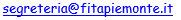 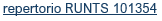 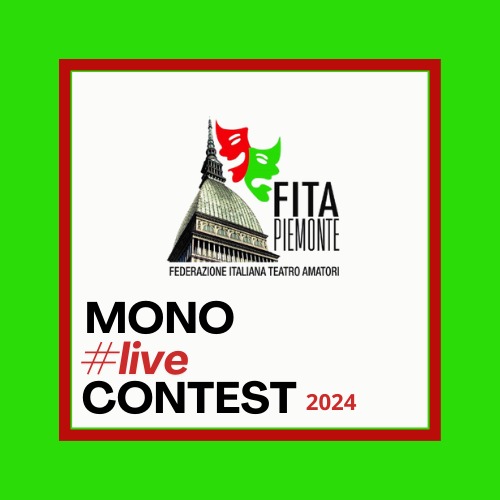 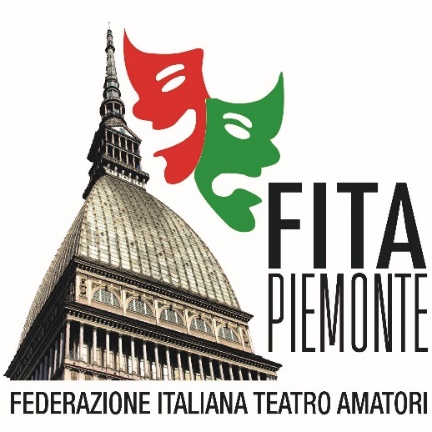 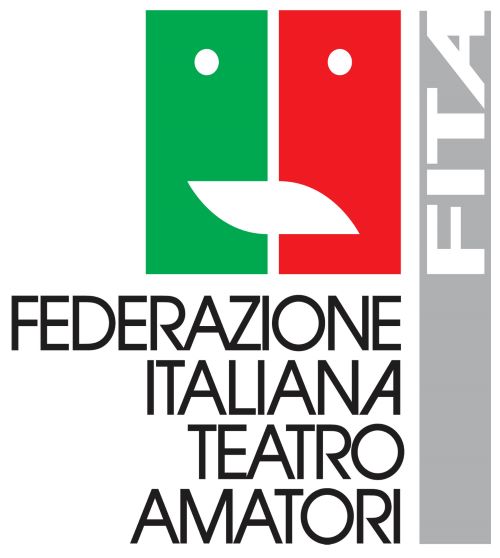 ISCRIZIONE ALLA SELEZIONE REGIONALE DEL FESTIVAL DEL MONOLOGO(Ricordiamo che i vincitori DOVRANNO partecipare alla selezione Nazionale, in caso di rifiuto dovranno rinunciare al premio ed al contributo regionale.)Nome e cognomeLugo e data di nascita______________________________________________________________Residenza________________________________________________________________________Tessera Fita Piemonte 2024e-mail __________________________________________________________________________Telefono ________________________________________________________________________Associazione di appartenza _________________________________________________________Titolo del monologo _______________________________________________________________Autore __________________________________________________________________________Durata __________________________________________________________________________Luogo e data _____________________               Firma per esteso per accettazione del regolamento                                                                                     __________________________________________